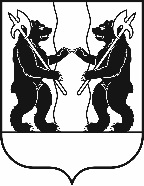 М У Н И Ц И П А Л Ь Н Ы Й С О В Е ТЯрославского муниципального районаР Е Ш Е Н И Е29.06.2023                                                                                                                                № 39О внесение изменений в решение Муниципального Совета от 24.11.2010 № 43 «Об утверждении Положения о порядке предоставления гарантий осуществления полномочий Главы Ярославского муниципального района»Принято на заседанииМуниципального СоветаЯрославского муниципального районаот «29» июня 2023  г.В соответствии со статьей 3 Закона Ярославской области от 4 апреля 2023 г. № 26-з «О внесении изменений в отдельные законодательные акты Ярославской области», Уставом Ярославского муниципального района МУНИЦИПАЛЬНЫЙ СОВЕТ ЯРОСЛАВСКОГО МУНИЦИПАЛЬНОГО РАЙОНА Р Е Ш И Л:1. В решении Муниципального Совета от 24.11.2010 № 43 «Об утверждении Положения о порядке предоставления гарантий осуществления полномочий Главы Ярославского муниципального района» внести следующие изменения в Положение о порядке предоставления гарантий осуществления полномочий Главы Ярославского муниципального района:1.1. Подпункт 2 пункта 3 изложить в следующей редакции:«2) ежемесячного денежного поощрения в размере 3,59 ежемесячных денежных содержаний по ведущей группе должностей муниципальной службы, рассчитанных исходя из установленных предельных размеров должностного оклада, ежемесячной надбавки к должностному окладу за особые условия муниципальной службы и ежемесячного денежного поощрения. При этом по итогам года оплата труда Главы Ярославского муниципального района не может превышать более чем в 3,5 раза оплату труда муниципального служащего по ведущей группе должностей муниципальной службы.».1.2. Пункт 6 изложить в следующей редакции:«6. Ежемесячная доплата к пенсии должностному лицу, указанным в пункте 5 настоящего Положения, устанавливается в размере, не превышающем:1) при исполнении полномочий Главы Ярославского муниципального района в течение одного срока - 55 процентов ежемесячного денежного вознаграждения Главы Ярославского муниципального района с применением коэффициента 0,5; 2) при исполнении полномочий Главы Ярославского муниципального района свыше одного срока - не более  80 процентов от ежемесячного денежного вознаграждения Главы Ярославского муниципального района с применением коэффициента 0,5.За каждый полный год исполнения полномочий свыше одного срока размер общей суммы страховой пенсии по старости (инвалидности) и ежемесячной доплаты  к пенсии увеличивается на 3 процента ежемесячного денежного вознаграждения Главы Ярославского муниципального района с применением коэффициента 0,5.При определении продолжительности осуществления полномочий, исходя из которой устанавливается размер ежемесячной доплаты к страховой пенсии, учитываются как периоды осуществления соответствующим лицом полномочий Главы Ярославского муниципального района, так и периоды осуществления им на освобожденной основе полномочий на иных муниципальных должностях Ярославского муниципального района или иных муниципальных образований Ярославской области.В случае отзыва Главы Ярославского муниципального района избирателями, удаления в отставку либо отрешения от должности в соответствии с федеральным законом, срок полномочий, в течение которого Глава Ярославского муниципального района, исполнявший свои полномочия, был отозван, удален в отставку либо отрешен от должности, не учитывается при установлении ежемесячной доплаты к пенсии.  Размер ежемесячной доплаты к пенсии пересчитывается при увеличении в установленном порядке ежемесячного денежного вознаграждения по соответствующей муниципальной должности, а также при изменении порядка определения размера ежемесячной доплаты к пенсии.Размер ежемесячной доплаты к пенсии, определенный в результате перерасчета размера ежемесячной доплаты к пенсии в случаях, предусмотренных настоящим положением, не может быть ниже предшествующего перерасчету установленного гражданину размера такой доплаты к пенсии.».2. Настоящее Решение вступает в силу после его официального опубликования.Действие пункта 1.1 настоящего Решения распространяется на правоотношения, возникшие с 01 октября 2023 года.Действие пункта 1.2 настоящего Решения распространяется на правоотношения, возникшие с 01 января 2023 года.3. Размер ежемесячной доплаты к пенсии, назначенной гражданину в связи с исполнением полномочий Главы Ярославского муниципального района до вступления в силу настоящего Решения, подлежит перерасчету с 1 января 2023 года, но не ранее даты ее назначения, в соответствии с положениями статьи 10 Закона Ярославской области от 8 мая 2014 г. № 13-з «О гарантиях осуществления полномочий депутата, члена выборного органа местного самоуправления, выборного должностного лица местного самоуправления Ярославской области».Глава Ярославского муниципального района___________ Н.В. Золотников«____»________2023 г.Председатель Муниципального Совета Ярославского муниципального района__________ Е.В. Шибаев«____»________2023 г.